WYDAWANIE DUPLIKATÓWW celu uzyskania duplikatu świadectwa lub legitymacji należy:dokonać wpłaty 26 złotych  za duplikat świadectwa lub dokonać wpłaty 9 zł za dupikat legitymacji  (za każdy wnioskowany duplikat) na podane poniżej konto bankowe Zespołu Szkół Mechaniczno-Informatycznych w Lęborku, zamieszczając na dowodzie wpłaty informację o tym jakiego dokumentu dotyczy opłata zwrócić się pisemnie lub elektroniczniedo ZSMI w Lęborku z wnioskiem o wydanie duplikatu wyłącznie na zamieszczonym poniżej formularzu, dołączając do wniosku potwierdzenie dowodu wpłaty.numer konta:  82 9324 0008 0002 8655 2000 0040 pobierz wniosek o wydanie duplikatu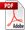 Jednocześnie informujemy, że z chwilą wydania duplikatu, traci ważność oryginał dokumentu.W przypadku odnalezienia utraconego oryginału należy zwrócić go Okręgowej Komisji Egzaminacyjnej w Gdańsku.